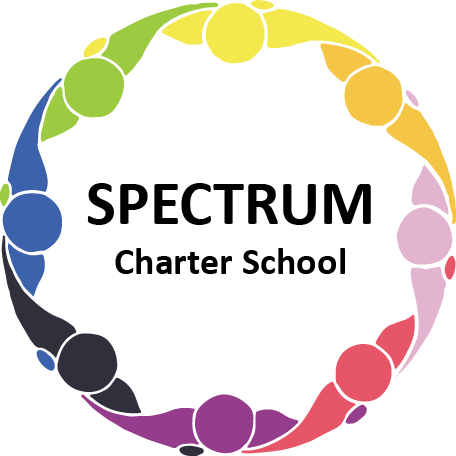 BOARD OF TRUSTEES DISCUSSION AND VOTING MEETING AGENDAJANUARY 19, 2022DATE:	January 19 2022					TIME:		7:00 PMLOCATION:	Zoom MeetingCEO: DISCUSSION AGENDA ITEMSCall to order:Pledge of AllegianceRoll call:Public Comments on Agenda Items:Academic Committee Agenda Items:Emergency Instructional Time Report for PDE                                    Move to vote  ꗃ                 2022-2023 School Calendar- Draft                                                          Move to vote  ꗃFinance Committee Agenda Items:Monthly Financial ReportsUpdate on Demo projectWater line updateMonthly VISA bills for reviewAmazon orders-DecemberMarketing/Grants Committee Agenda Items:	A.	Fundraising		1. Update on Meeting with Grant Writer		2. Fundraising Plan ProposalPersonnel Committee Agenda Items:Policy Committee Agenda Items:819 Student Assistance Program Suicide Prevention                        Move to vote  ꗃPublic Comments on non-Agenda Items:Motion to Adjourn:VOTING AGENDA ITEMSCall to Order:Roll Call:Approval to accept the December 8, 2021 ,  December 15, 2021, and January 10,2022 Board of Trustees Meeting minutes as presented.  The Board met in Executive Session on the following dates:  12/17/2021, 12/20/2021, 1/5/2022, 1/7/2022, 1/10/2022, 1/12/2022 and 1/19/2022.  Personnel matters were discussed.   Public Comments on Agenda Items:Academic Committee Agenda Items:Approval of Emergency Instructional Time Report for PDEApproval of 2022-2023 School CalendarFinance Committee Agenda Items:Motion to approve Monthly Financial Report	Motion to pay the bills due through FebruaryFundraising/Grants Committee Agenda Items:Personnel Committee Agenda Items:Policy Committee Agenda Items:	A.  Motion to approve the following policies		1. 819 Student Assistance Program Suicide Prevention      		Public Comments on non-Agenda Items:Announcements:Next Meeting: February 16, 2022; 7:00 pm; location to be determinedMotion to Adjourn: